Муниципальное бюджетное учреждение дополнительного образования«Детская школа искусств имени М.Г. Эрденко № 1»Педагогический состав (2019-2020 учебный год)12345678№ п/пФотоФ.И.О. преподавателяДолжность, преподаваемые предметыКвалификационная категория Образование.Полное наименование ВУЗа, ССУЗа.Специальность по диплому, год окончанияСтаж работы по специальностиКурсы повышения квалификацииВозраст1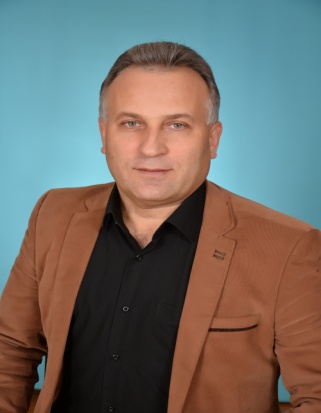 Аббасов Кибар МусаевичПреподаватель по классу балалайкивысшаяВысшее. Белгородский государственный институт искусств и культуры, художественный руководитель музыкально-инструментального коллектива, преподаватель , 2014 г.28БГИИК, 12.11.2018«Совершенствование педагогического и исполнительского мастерства преподавателей ДМШ, ДШИ по классу струнных народных инструментов»502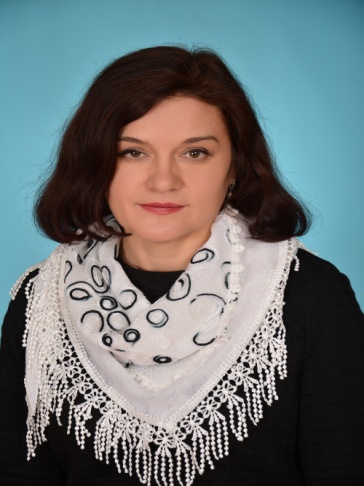 Ардашева Наталья ВадимовнаПреподаватель по классу фортепиано, концертмейстерВысшаявысшаяБелгородское музыкальное училище, преподаватель по классу фортепиано, концертмейстер, 1988 г.31БГИИК, 22.06.2018«Музыкальное исполнительство и педагогика: традиции и современность503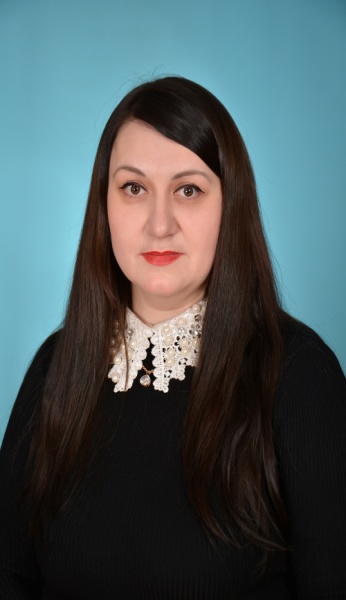 Бежина Светлана АлександровнаКонцертмейстерперваяВысшее. Харьковский госуд. институт искусств им. И.П. Котляровского, преподаватель, концертмейстер, артист камерного ансамбля, 20012БГИИК, 22.06.2018«Музыкальное исполнительство и педагогика: традиции и современность424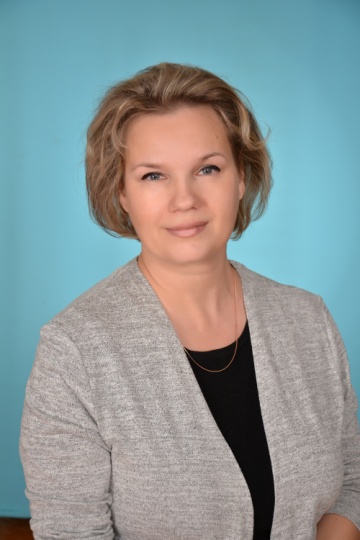 Бессонова Ирина ВладиславовнаПреподаватель ИЗОперваяВысшее. Белгородский государственный института искусств и культуры, теория и история народной художественной культуры, 201817515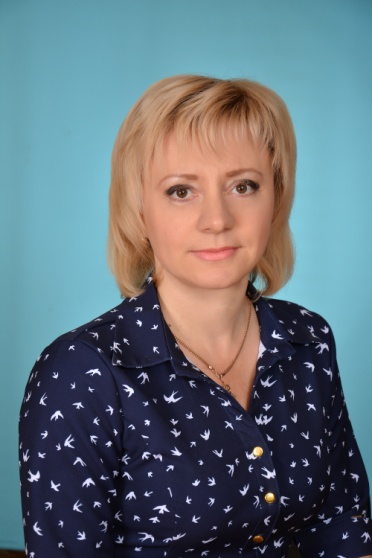 Боброва Светлана ВалерьевнаПреподаватель по классу фортепиано, концертмейстерПерваявысшаяВысшее. Челябинская государственная академия культуры и искусств, менеджер социально-культурной деятельности27БГИИК, 22.06.2018«Музыкальное исполнительство и педагогика: традиции и современность466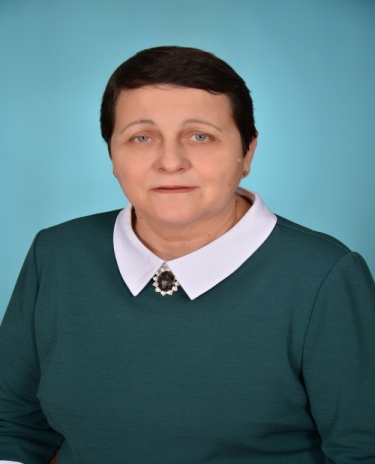 БоголюбоваЛюдмилаТрофимовнаПреподаватель по классу скрипкиБез категорииСреднее специальное. Курское музыкальное училище, преподаватель по классу скрипки, 1971г.49ОБОУ ДПО «Учебно-методический центр комитета по культуре Курской области»30.03.2019«Инструментальное исполнительство (по видам инструментов)»687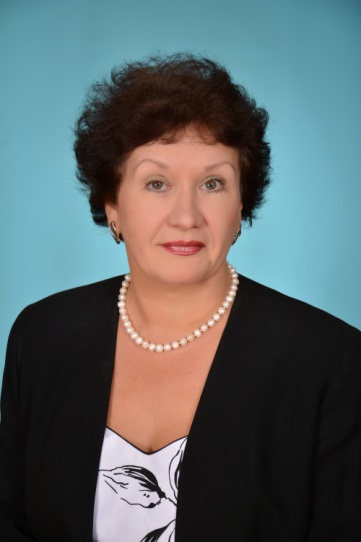 БолдыреваОльгаФедоровнаПреподаватель по классу фортепиано концертмейстервысшаяСреднее специальное. Губкинское музыкальное училище, преподаватель фортепиано, концертмейстер, 1979г.40БГИИК, 22.06.2018«Музыкальное исполнительство и педагогика: традиции и современность618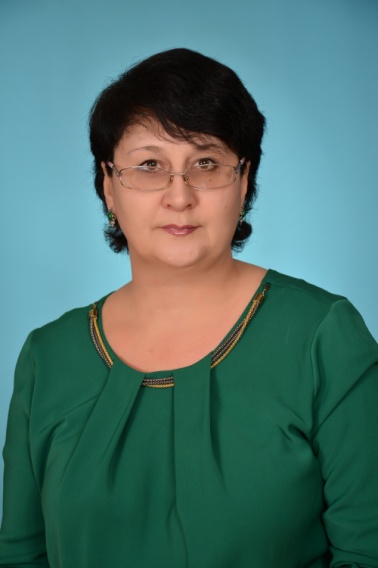 Бондарева Татьяна КонстантиновнаПреподаватель по классу ИЗОвысшаяВысшее. Курский государственный педагогический институт, преподаватель1994 г.25БГИИК02.06.2018«Современные педагогические технологии в деятельности преподавателя ДХШ, ДШИ по классу изобразительного искусства»499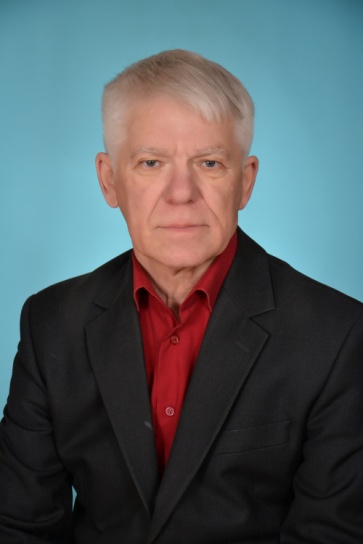 БражниковАлександрАлександровичПреподаватель по классу ИЗОвысшаяВысшее. Курский государственный педагогический институт, учитель. рисования, черчения 1974г.33СИРО, 05.03.2018«Дополнительное образование детей в современных социокультурных условиях»6810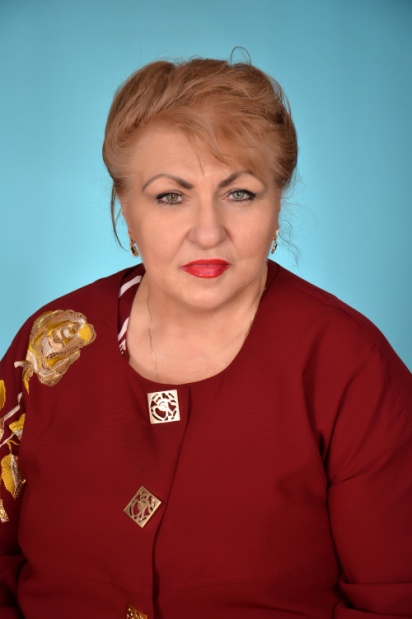 Буслаева Елена ДмитриевнаПреподаватель по классу фортепиановысшаяВысшее. Воронежский экономико-правовой институт, психолог, преподаватель психологии 2005г.40БГИИК, 22.06.2018«Музыкальное исполнительство и педагогика: традиции и современность6511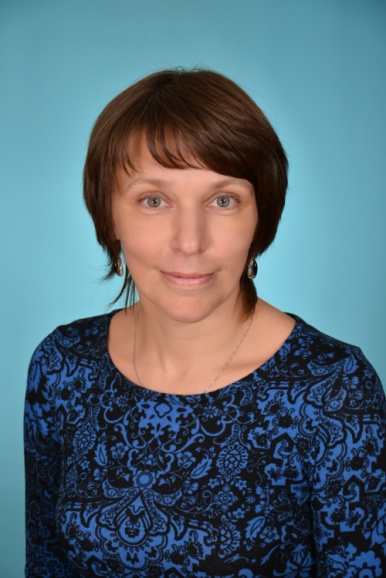 Буслаева Василина МихайловнаПреподаватель по классу фортепиано концертмейстерБез категории Воронежская государственная академия искусств, артист камерного ансамбля, концертмейстер, преподаватель по специальности «Инструментальное исполнительство» (фортепиано), 2001 г.22БГИИК, 22.06.2018«Музыкальное исполнительство и педагогика: традиции и современность4112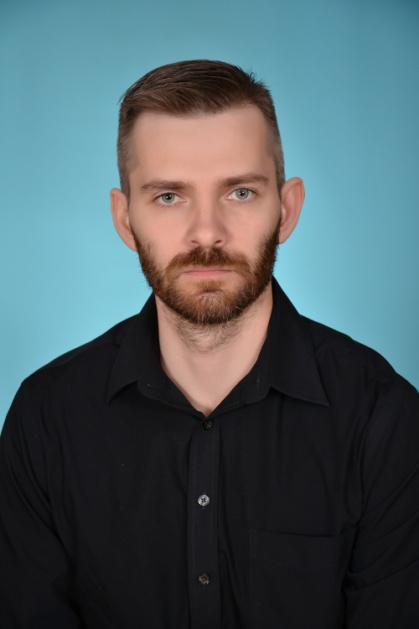 Быков Иван ВикторовичПреподаватель по классу гитарыперваяСреднее специальное. Белгородское государственное музыкальное училище (колледж) им. С.А.Дегтярева, преподаватель по классу гитары, 2008 г.12БГИИК24.11.2018«Повышение педагогического и исполнительского мастерства преподавателей ДМШ, ДШИ по классу гитары»3313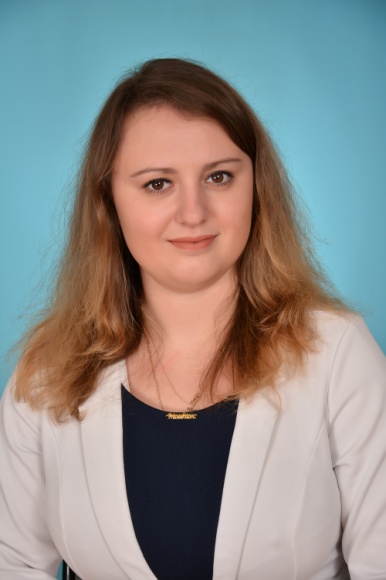 Василенко Ольга ГеннадиевнаПреподаватель теоретических дисциплинПерваяСреднее специальное. Донецкое музыкальное училище, преподаватель музыкально-теоретических дисциплин, 2013г.Высшее. Краснодарский государственный институт культуры, музыковед, преподаватель, лектор (музыковедение), 2019 г.4ОБОУ ДПО «Учебно-методический центр комитета по культуре Курской области»16.05.2019«Современные тенденции обучения в образовательных учреждениях дополнительного образования сферы культуры и искусства»2614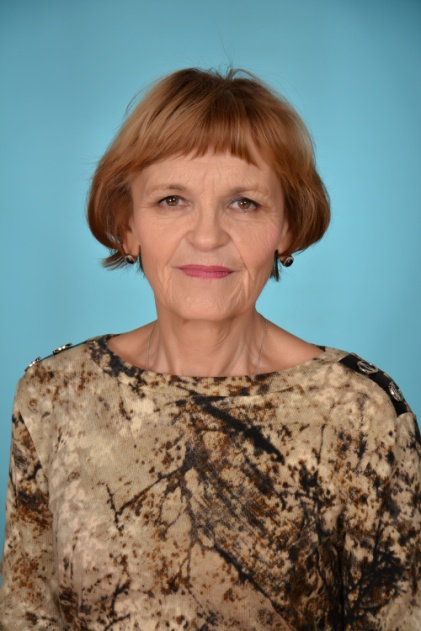 Васильева Людмила ИвановнаПреподаватель по классу фортепиановысшаяСреднее специальное. Белгородское музыкальное училище, преподаватель фортепиано 1978г. Высшее. Мичуринский государственный педагогический институт, учитель русского языка. 1986г42БГИИК, 22.06.2018«Музыкальное исполнительство и педагогика: традиции и современность6415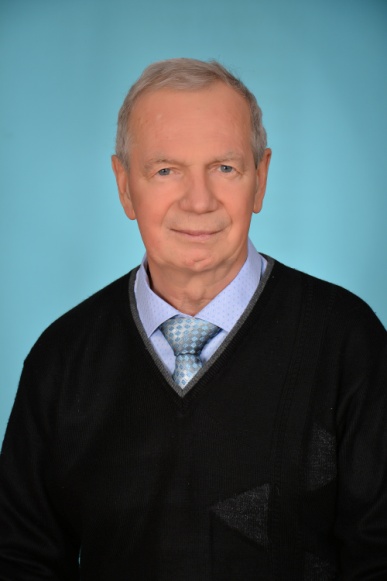 Вершинин Юрий СергеевичПреподаватель по классу баянавысшаяСреднее специальное. Преподаватель по классу баяна, руководитель оркестра народных инструментов. 1967г.52ОБОУ ДПО «Учебно-методический центр комитета по культуре Курской области»16.05.2019«Современные тенденции обучения в образовательных учреждениях дополнительного образования сферы культуры и искусства»7116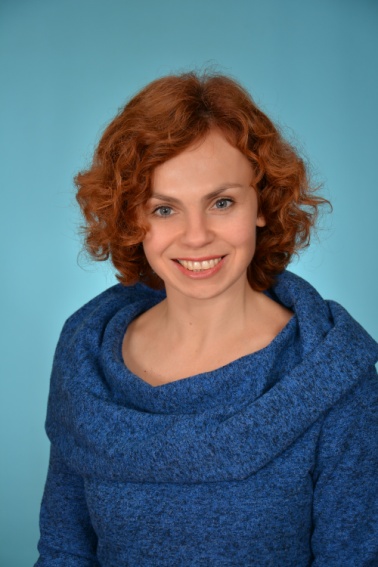 Вершинина Евгения ЮрьевнаПреподаватель по классу гитарывысшаяСреднее специальное. Губкинское музыкальное училище, преподаватель по классу гитары, артист оркестра.1992г.29БГИИК24.11.2018«Повышение педагогического и исполнительского мастерства преподавателей ДМШ, ДШИ по классу гитары»4817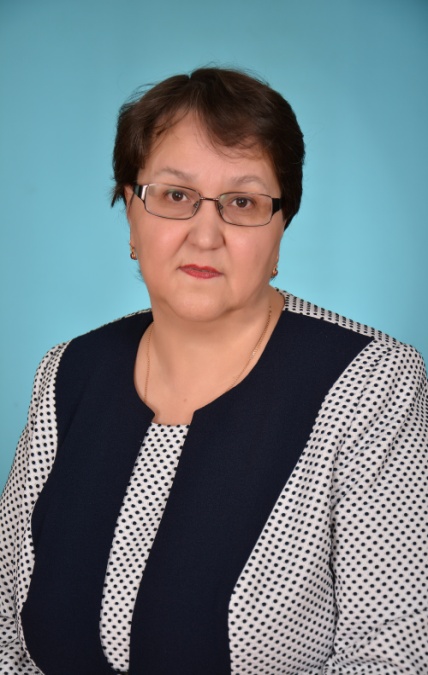 Винюкова Марина ЮрьевнаПреподаватель по классу контрабаса, общего фортепиановысшаяСреднее специальное, Губкинское музыкальное училище, преподаватель по классу контрабаса, артист оркестра. 1982г.Губкинское государственное музыкальное училище (колледж), преподаватель фортепиано, концертмейстер. 2004г. Высшее. Белгородский государственный педагогический институт  учитель истории40БГИИК, 22.06.2018«Музыкальное исполнительство и педагогика: традиции и современность5818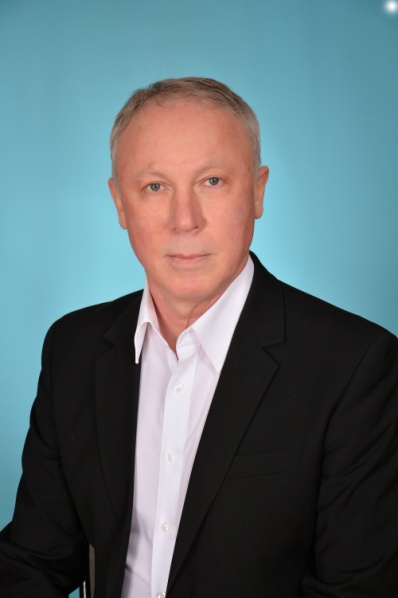 Головин Александр ВасильевичПреподаватель по классу баянавысшаяГубкинское музыкальное училище, преподаватель  по классу баяна. 1976г41ОБОУ ДПО «Учебно-методический центр комитета по культуре Курской области»16.05.2019«Современные тенденции обучения в образовательных учреждениях дополнительного образования сферы культуры и искусства»6219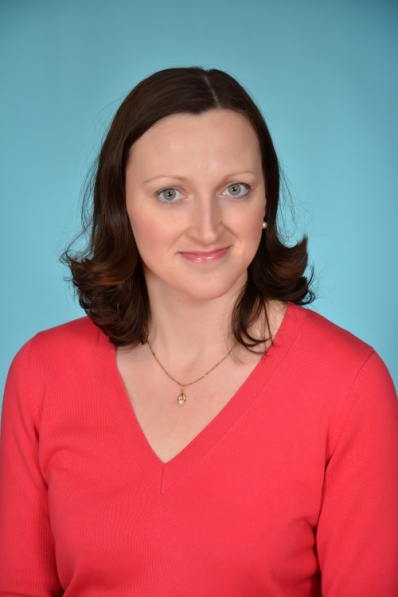 Горбачева Ирина АлександровнаПреподаватель по классу флейтыперваяГубкинское государственномузыкальное училище (колледж), артист оркестра, преподаватель по классу флейты 2005 г. Высшее. Уральский государственный педагогический университет, учитель музыки. 2009 г.123520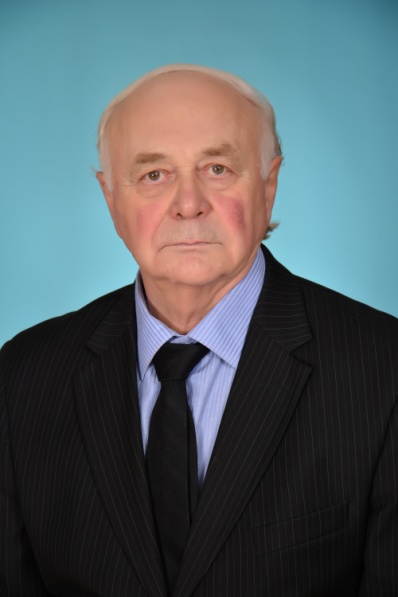 Гусев Александр ИвановичКонцертмейстервысшаяКарагандинское музыкальное училище, руководитель оркестра народных инструментов, преподаватель по классу баяна.1967г.Высшее. Карагандинский государственный педагогический институт, учитель музыки и пения. 1971г.43ОБОУ ДПО «Учебно-методический центр комитета по культуре Курской области»16.05.2019«Современные тенденции обучения в образовательных учреждениях дополнительного образования сферы культуры и искусства»7121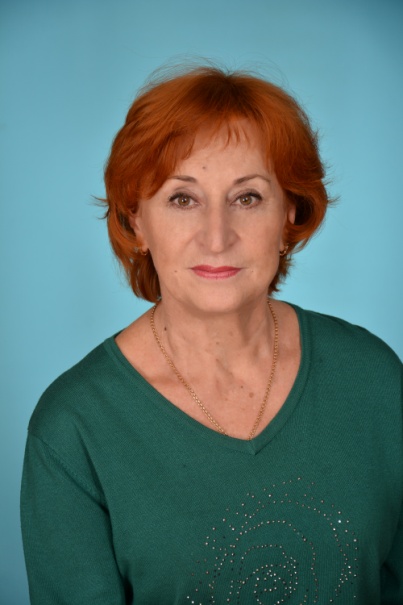 Дарахвелидзе Изабелла ГеоргиевнаПреподаватель по классу фортепиано, концертмейстерперваяГубкинское музыкальное училище, преподаватель фортепиано, концертмейстер, 197841БГИИК, 22.06.2018«Музыкальное исполнительство и педагогика: традиции и современность6322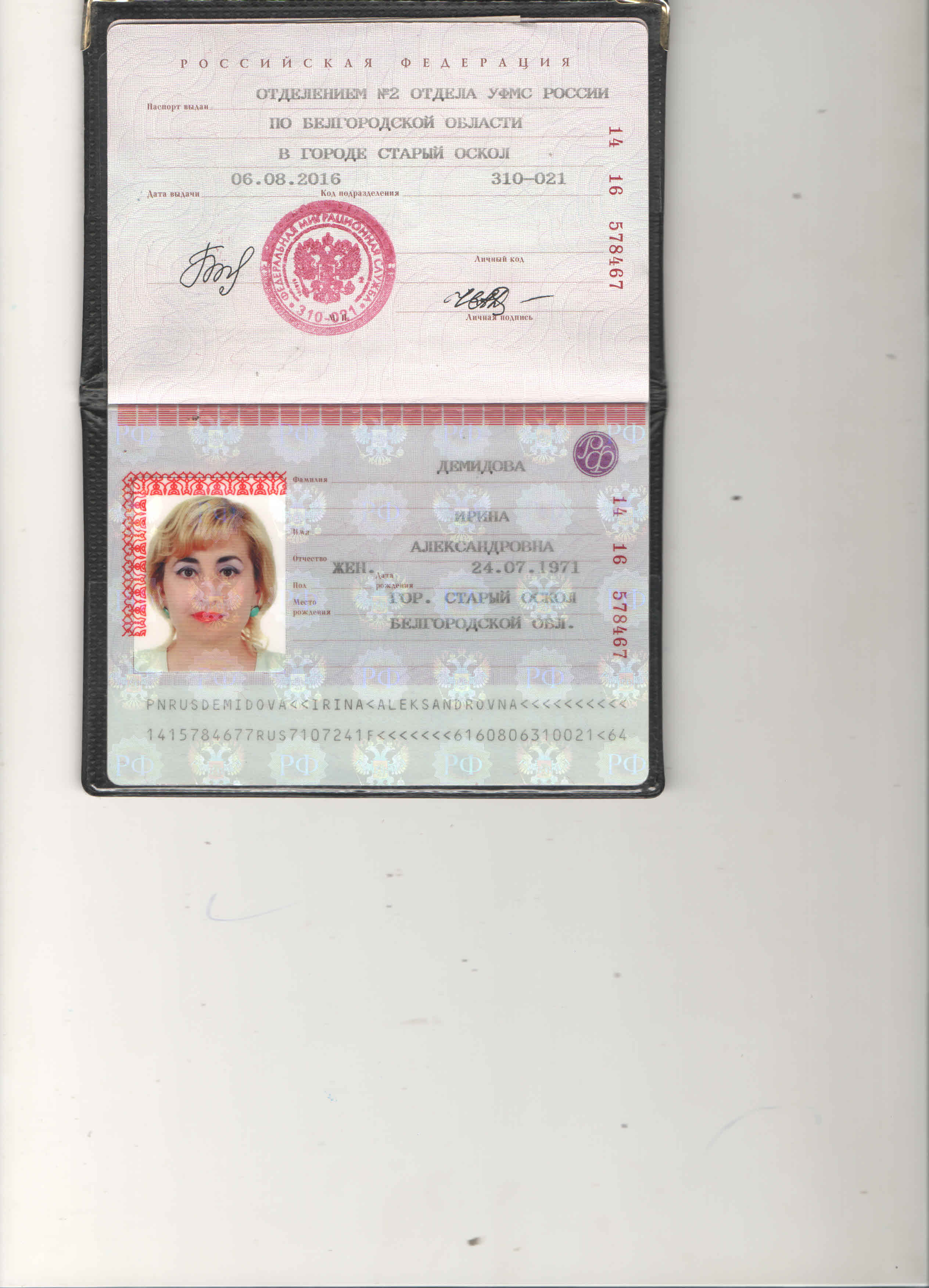 Демидова Ирина АлександровнаКонцертмейстерперваяСтарооскольский педагогический колледж, учитель музыки и хореографии, 199128ОБОУ ДПО «Учебно-методический центр комитета по культуре Курской области»16.05.2019«Современные тенденции обучения в образовательных учреждениях дополнительного образования сферы культуры и искусства»4823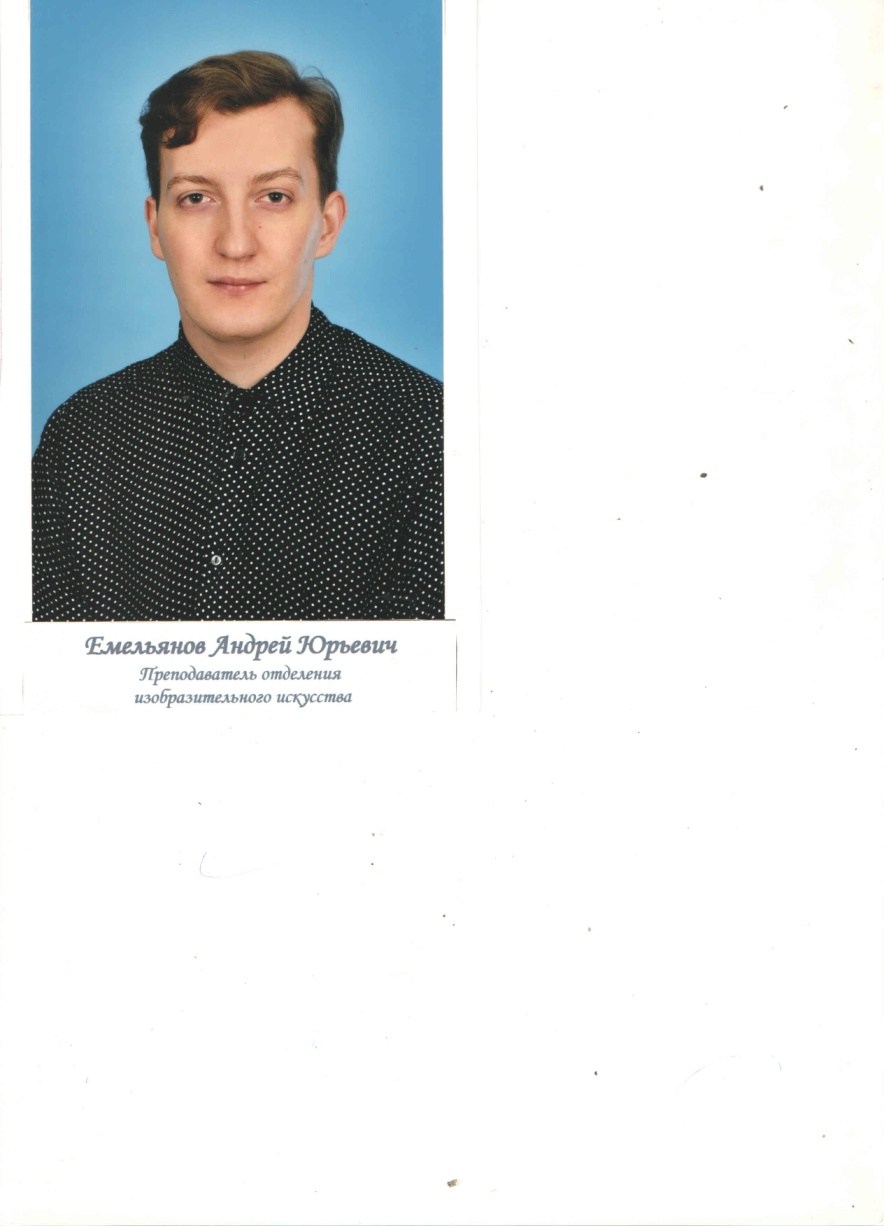 Емельянов Андрей ЮрьевичПреподаватель по классу ИЗОБез категорииКурский государственный университет, художник-живописец, 2018 г.12624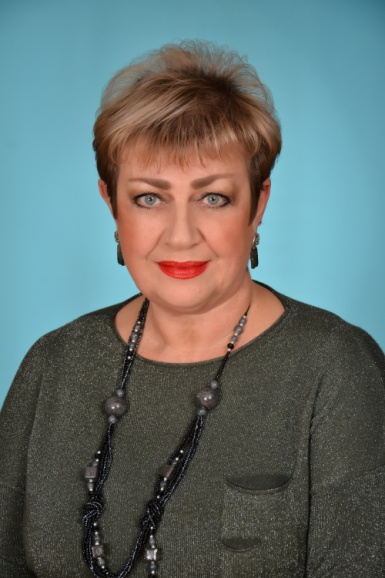 Занегина Людмила НиколаевнаПреподаватель по классу аккордеонавысшаяГубкинское музыкальное училище, преподаватель по классу аккордеона, 197742ОБОУ ДПО «Учебно-методический центр комитета по культуре Курской области»16.05.2019«Современные тенденции обучения в образовательных учреждениях дополнительного образования сферы культуры и искусства»6125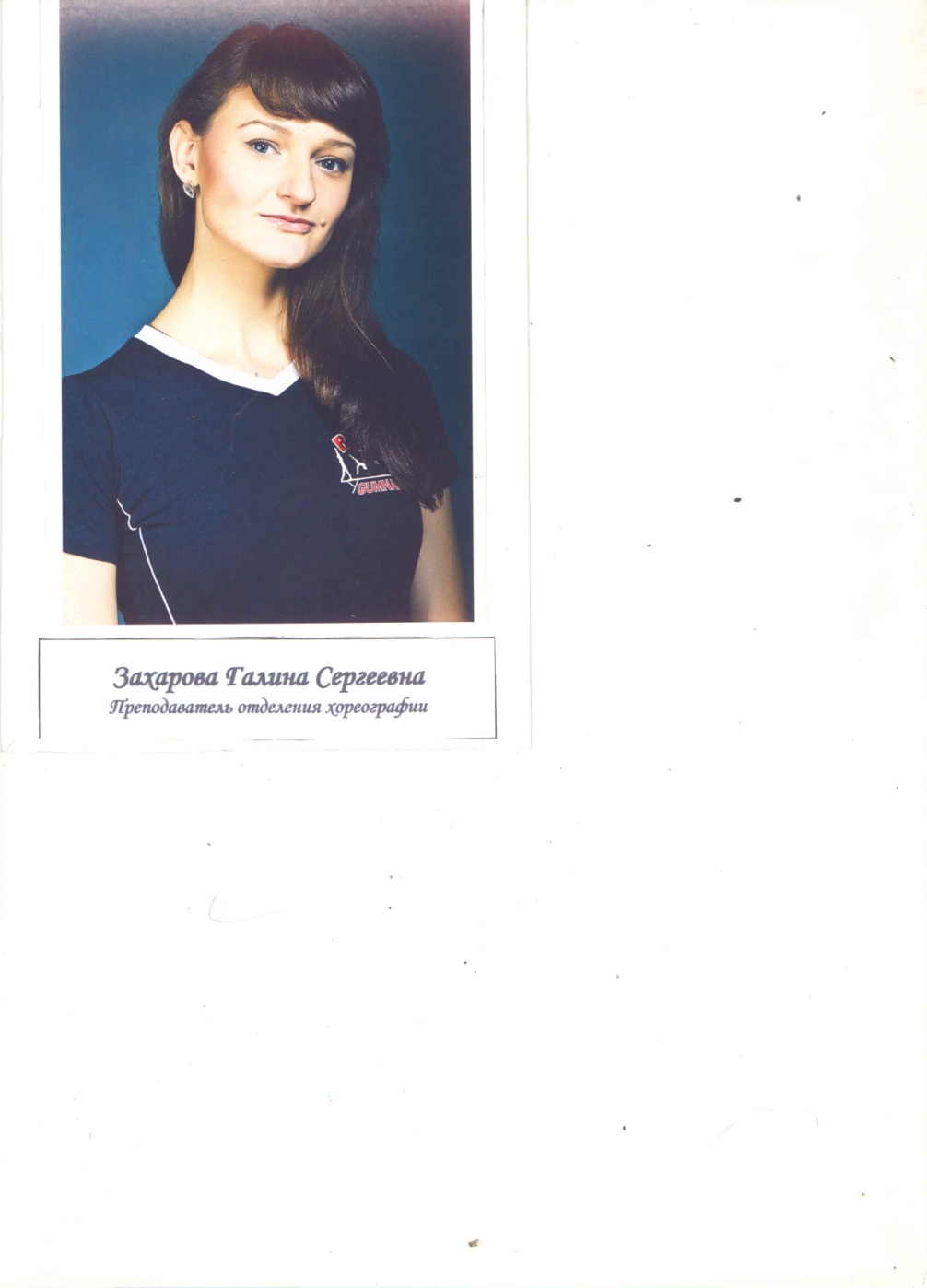 Захарова Галина СергеевнаПреподаватель по классу хореографииБез категорииБелгородский институт искусств и культуры, магистр педагогического образования  (хореография), 201714БИРО16.02.2018«Использование элементов адаптивной физической культуры в работе с детьми с ОВЗ в ДОО»3326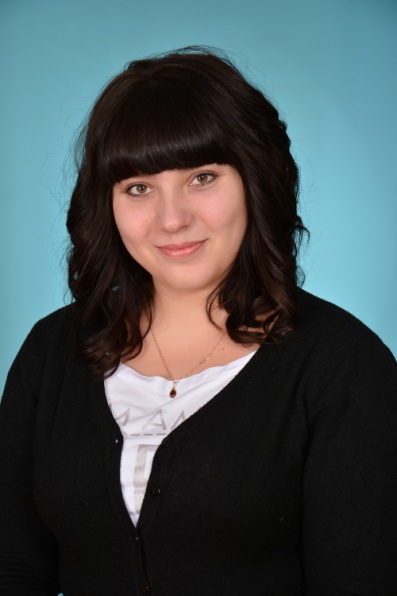 Иванова Марина СергеевнаПреподаватель по классу фольклораперваяВысшее. Белгородский институт искусств и культуры, руководитель народного хора, 2014 г.5ОБОУ ДПО «Учебно-методический центр комитета по культуре Курской области»16.05.2019«Современные тенденции обучения в образовательных учреждениях дополнительного образования сферы культуры и искусства»2827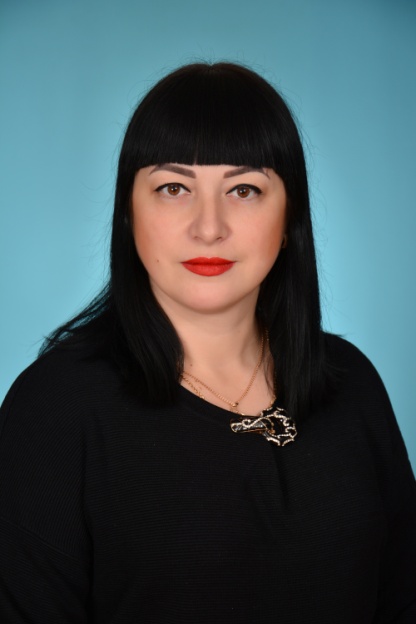 Иванова Ольга АлексеевнаПреподаватель по классу домрывысшаяГубкинское музыкальное училище, преподаватель народных инструментов, руководитель творческого коллектива, 1997 г.Тамбовский государственный университет им. Г.Р.Державина, художественный руководитель оркестра народных инструментов, преподаватель,  2003г20БГИИК12.11.2018«Совершенствование педагогического и исполнительского мастерства преподавателей ДМШ, ДШИ по классу струнных народных инструментов»4128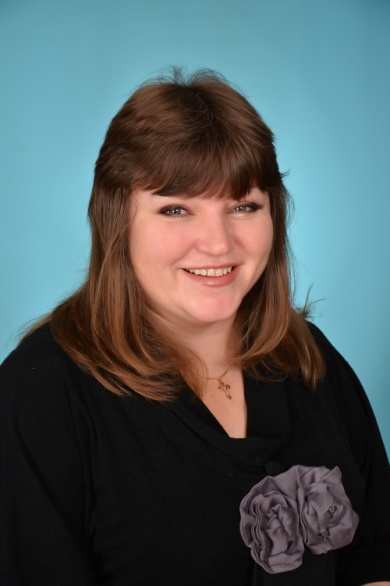 Иванова Светлана НиколаевнаПреподаватель хоровых и теоретических дисциплинвысшаяСреднее специальное. Губкинское музыкальное училище, дирижер хора, преподаватель сольфеджио 1990г.Высшее. Воронежский государственный институт искусств, руководитель академического хора 1995г.18ОБОУ ДПО «Учебно-методический центр комитета по культуре Курской области»16.05.2019«Современные тенденции обучения в образовательных учреждениях дополнительного образования сферы культуры и искусства»4929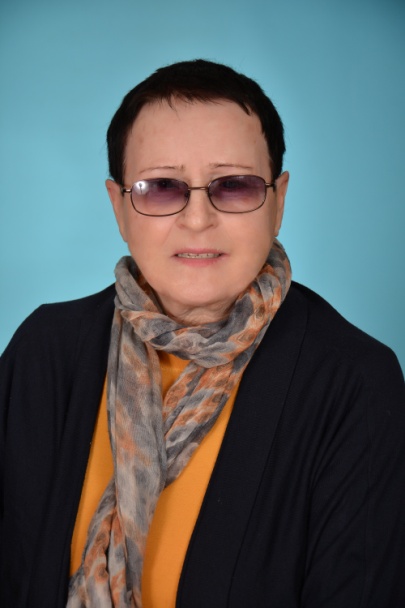 Кашперко Раиса ЯковлевнаПреподаватель по классу вокалавысшаяВысшее. Орловский филиал Московского государственного института культуры, руководитель академического хора, 1986г.46ОБОУ ДПО «Учебно-методический центр комитета по культуре Курской области»16.05.2019«Современные тенденции обучения в образовательных учреждениях дополнительного образования сферы культуры и искусства»7130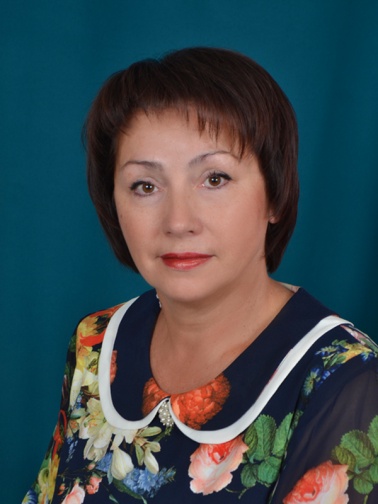 Климова Наталья СергеевнаПреподаватель теоретических дисциплинвысшаяВысшее. Белгородский институт искусств и культуры, руководитель этнокультурного центра, преподаватель41ОБОУ ДПО «Учебно-методический центр комитета по культуре Курской области»30.03.2019«Преподавание музыкальных и хореографических дисциплин в учреждениях дополнительного образования»5931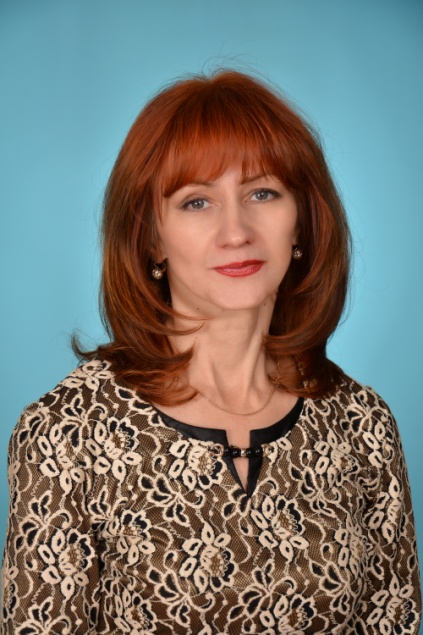 Коваленко Анжела НиколаевнаПреподаватель по классу скрипкиперваяДрогобычское государственное музыкальное училище, преподаватель по классу скрипки, артист оркестра, 1987 г.31ОБОУ ДПО «Учебно-методический центр комитета по культуре Курской области»30.03.2019«Инструментальное исполнительство (по видам инструментов)»5132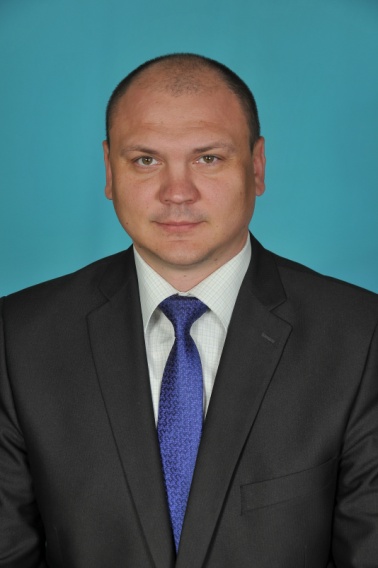 Костин Роман ЮрьевичПреподаватель по классу аккордеонаперваяВысшее. Тамбовский государственный университет им. Г.Р.Державина, художественный руководитель оркестра народных инструментов, преподаватель, 2003 г.16ОБОУ ДПО «Учебно-методический центр комитета по культуре Курской области»16.05.2019«Современные тенденции обучения в образовательных учреждениях дополнительного образования сферы культуры и искусства»4133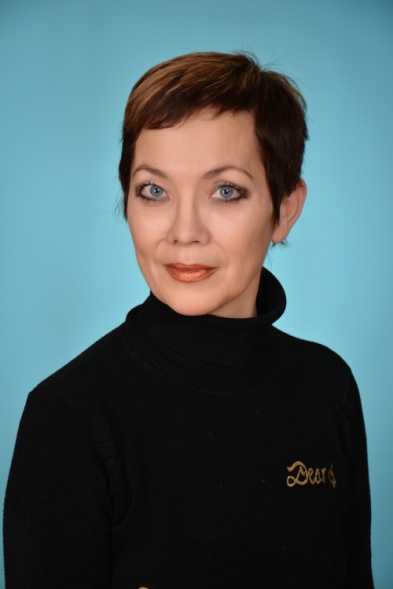 Лиходзиевская Оксана ВладимировнаПреподаватель хореографиивысшаяУзбекское хореографическое училище, артист балета, 1985г.11СФ БГНИУ10.07.2017Профессиональная переподготовка по программе «Образование и педагогика»5234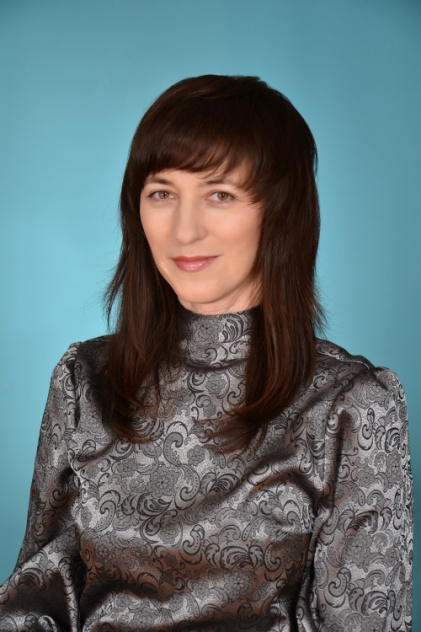 Лубнина Наталья ИгоревнаПреподаватель по классу фортепиано, концертмейстерПерваявысшаяВысшее. Белгородский государственный институт искусств и культурыБакалаврНародная художественная культура 2016 г.31БГИИК, 22.06.2018«Музыкальное исполнительство и педагогика: традиции и современность5035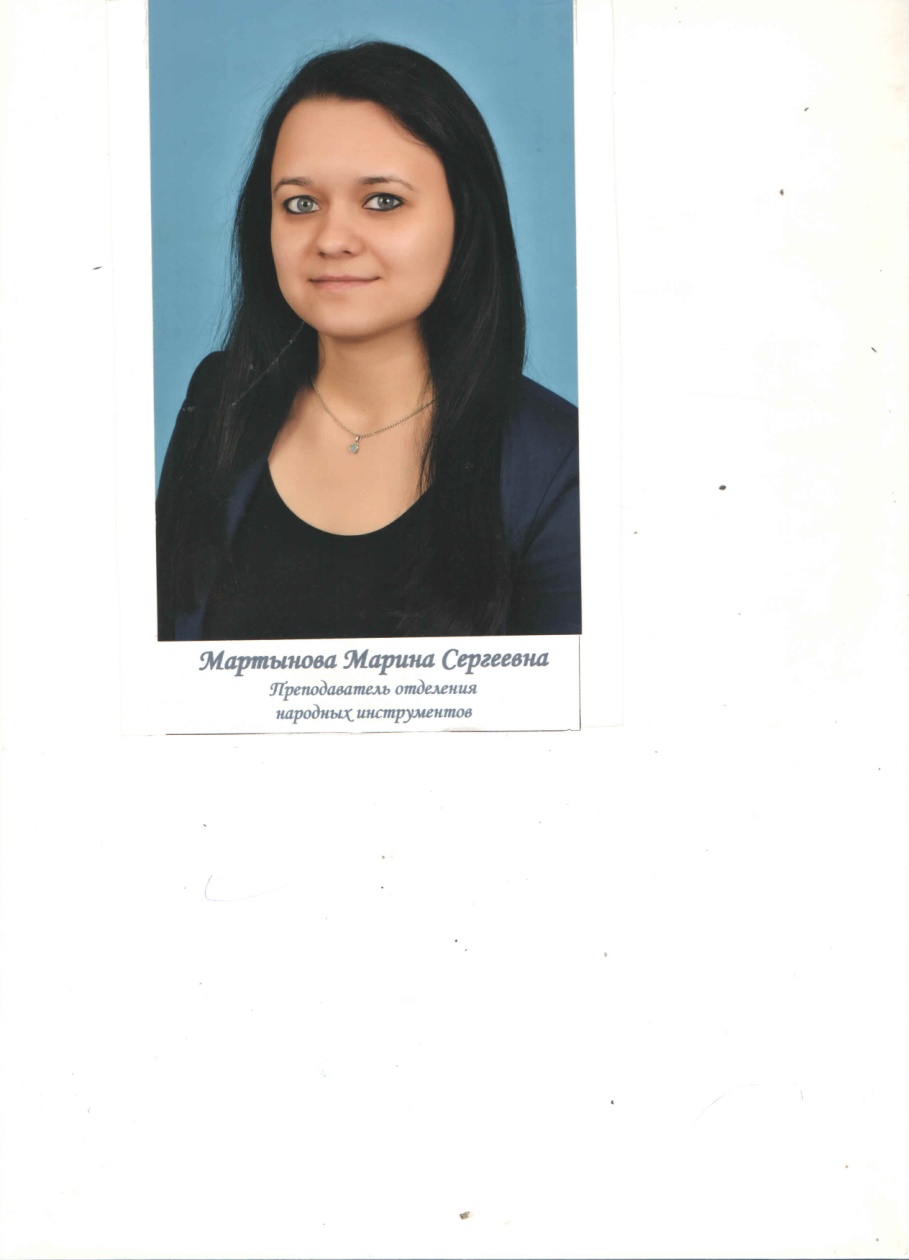 Мартынова Марина СергеевнаПреподаватель по классу аккордеонаБез категорииГубкинский филиал БГИИК, артист, преподаватель, концертмейстер, 2018 г.12336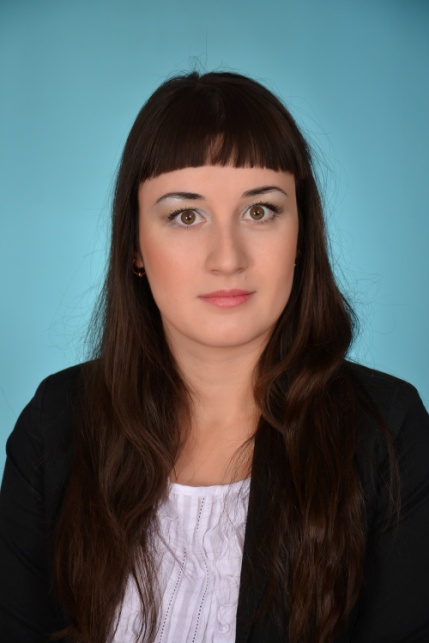 Мухамедзянова Валерия ВалерьевнаПреподаватель по классу ИЗОперваяВысшее. Белгородский государственный институт культуры и искусствхудожественный руководитель студии декоративно-прикладного творчества, преподаватель, 200910ОБОУ ДПО «Учебно-методический центр комитета по культуре Курской области»16.05.2019«Современные тенденции обучения в образовательных учреждениях дополнительного образования сферы культуры и искусства»3237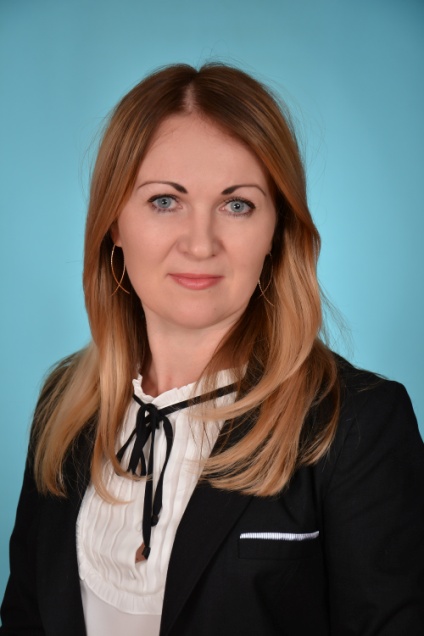 Никишова Виктория ИвановнаПреподаватель по классу фортепиано, концертмейстервысшаяВысшее. Воронежская государственная академия искусств, артист камерного ансамбля, концертмейстер, преподаватель фортепиано, 2001г23БГИИК, 22.06.2018«Музыкальное исполнительство и педагогика: традиции и современность4338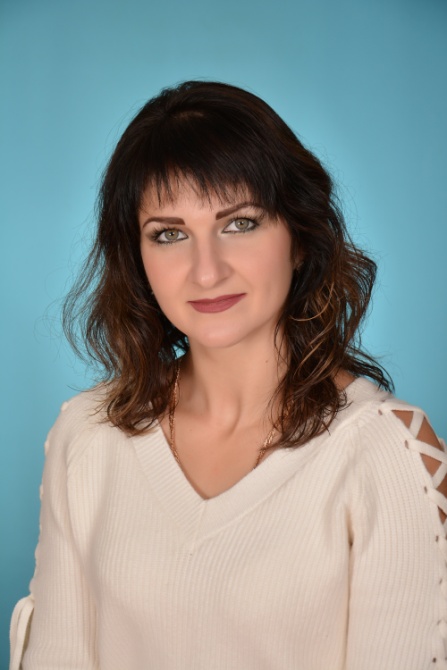 Певнева Виктория ИвановнаПреподаватель хореографииБез категорииСтарооскольский педагогический колледж педагог дополнительного образования в области художественного творчества с дополнительной подготовкой по хореографии, 2004г Высшее. Белгородский государственный национальный исследовательский университет, педагог по физической культуре, 2011г15«Московская академия профессиональных компетенций»06.07.2018«Инноватика в образовании и воспитании в условиях реализации ФГОС»3639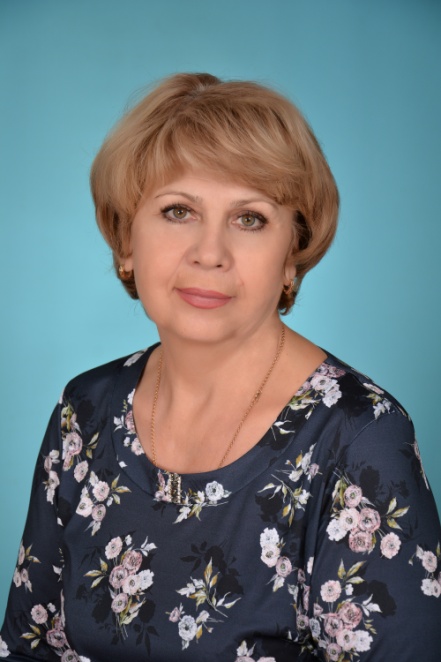 Перепечаева Татьяна НиколаевнаПреподаватель хора и теоретических дисциплинвысшаяГубкинское музыкальное училище, дирижер хора, преподаватель сольфеджио, 1977г.41ОБОУ ДПО «Учебно-методический центр комитета по культуре Курской области»16.05.2019«Современные тенденции обучения в образовательных учреждениях дополнительного образования сферы культуры и искусства»6140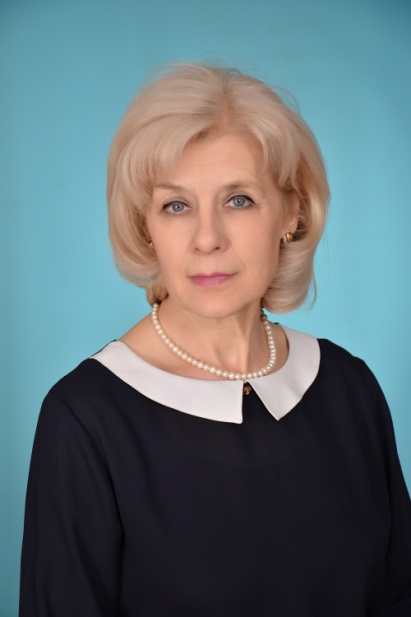 Полухина Галина АлександровнаПреподаватель по классу скрипкивысшаяГубкинское музыкальное училище, артист оркестра, преподаватель по классу скрипки, 1977г42ОБОУ ДПО «Учебно-методический центр комитета по культуре Курской области»30.03.2019«Инструментальное исполнительство (по видам инструментов)»6241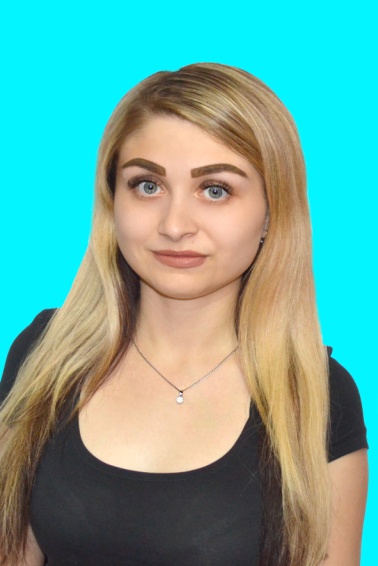 Радомир Александра АндреевнаПреподаватель по классу домрыБез категорииГубкинский филиал БГИИК, артист, преподаватель, концертмейстер, 2016 г.2В настоящее время обучается в БГИИК.2342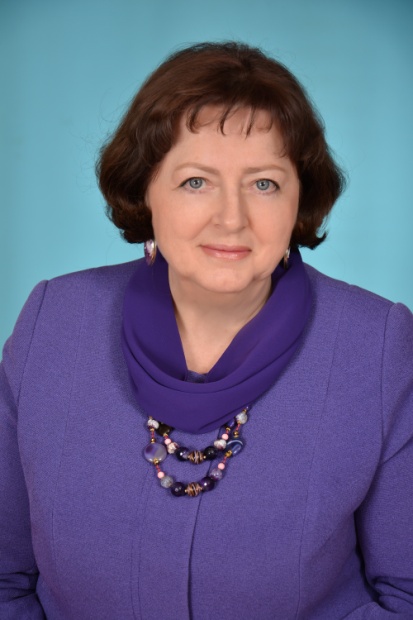 Рощупкина Галина ИвановнаПреподаватель по классу фортепиановысшаяГубкинское музыкальное училище, преподаватель по классу фортепиано, концертмейстер, 1975г44БГИИК, 22.06.2018«Музыкальное исполнительство и педагогика: традиции и современность6543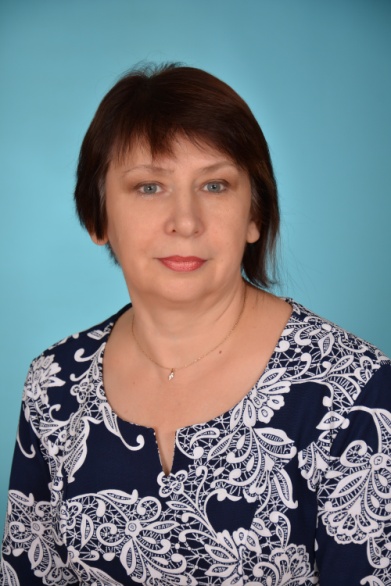 Рощупкина Наталья АнатольевнаПреподаватель по классу ИЗОвысшаяВысшее. Белгородский государственный институт искусств и культуры, бакалавр искусства и гуманитарные науки, 2017г.35ОБОУ ДПО «Учебно-методический центр комитета по культуре Курской области»16.05.2019«Современные тенденции обучения в образовательных учреждениях дополнительного образования сферы культуры и искусства»5944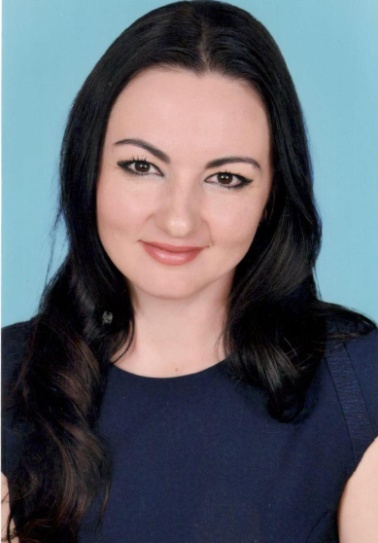 Рощупкина Оксана МихайловнаПреподаватель по классу ИЗОперваяВысшее. Воронежский государственный педагогический университет, учитель изобразительного искусства и черчения, учитель декоративно-прикладного искусства, 2002г17ФГБУК «Российский этнографический музей»06.10.2018«Детские игрушки в традиционной культуре народов России (XIX-XX)»3945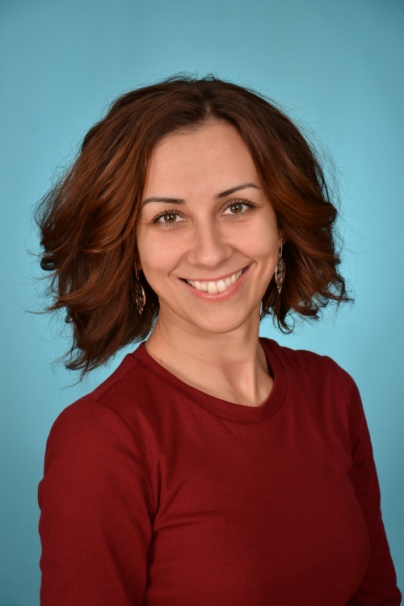 Рябкова Наталия АлександровнаПреподаватель по классу фольклораперваяВысшее. Белгородский государственный институт  культуры и искусств, художественный руководитель вокально-хорового коллектива, преподаватель по специальности «Народное художественное творчество», 2007г15ОБОУ ДПО «Учебно-методический центр комитета по культуре Курской области»16.05.2019«Современные тенденции обучения в образовательных учреждениях дополнительного образования сферы культуры и искусства»3546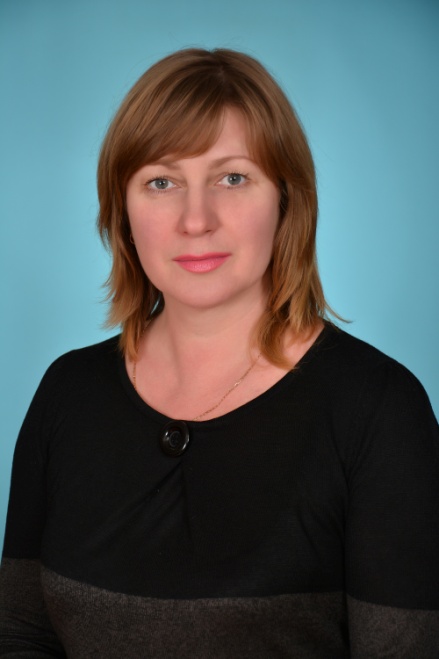 Рябцева Елена АнатольевнаКонцертмейстервысшаяВоронежское музыкальное училище, преподаватель ДШИ, концертмейстер, 1996гВысшее. Воронежский экономико-правовой институт, юрист, 2007г.23БГИИК, 22.06.2018«Музыкальное исполнительство и педагогика: традиции и современность4347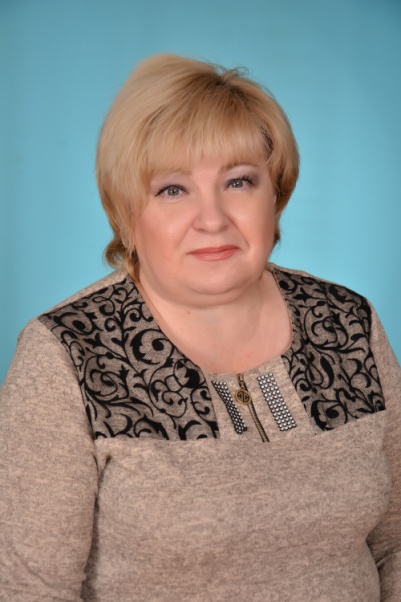 Сдержикова Светлана ИвановнаПреподаватель по классу фортепиано, концертмейстерБез категориивысшаяГубкинское музыкальное училище, преподаватель по классу фортепиано, концертмейстер, 1982г39БГИИК, 22.06.2018«Музыкальное исполнительство и педагогика: традиции и современность5848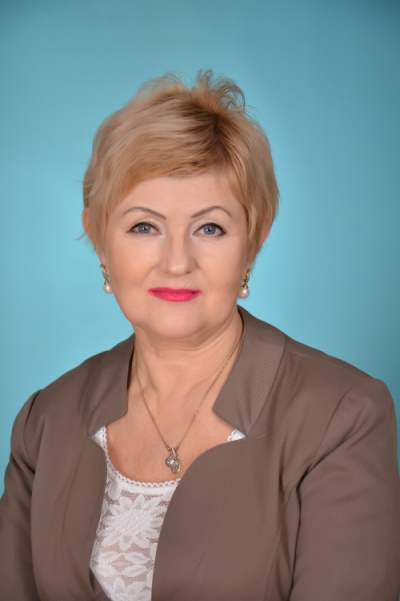 Семенова Наталия АроновнаПреподаватель по классу вокалавысшаяВинницкое музыкальное училище, преподаватель по классу скрипки, артист оркестра, 1980г37АНО ДПО «Центр повышения квалификации и переподготовки»09.01.2019«Преподавание вокала: развитие певческого голоса с использованием современных методик обучения вокальному искусству»6149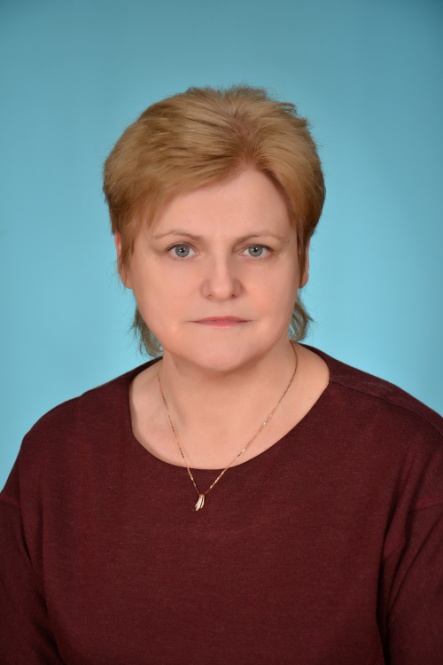 Семусева Ирина ВалентиновнаПреподаватель по классу фортепиано, концертмейстерБез категорииКиргизский государственный институт, преподаватель по классу фортепиано, концертмейстер, 1982г.37БГИИК, 22.06.2018«Музыкальное исполнительство и педагогика: традиции и современность6250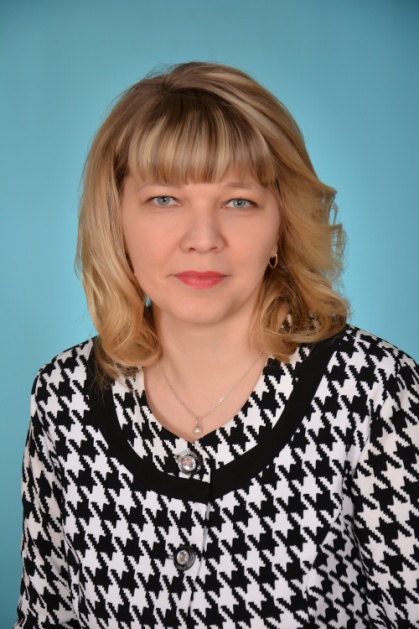 Сенина Елена ВикторовнаПреподаватель по классу фортепианоБез категорииОрловский государственный институт искусств и культуры, учитель музыки (фортепиано), преподаватель по специальности «Музыкальное образование», 2001 г.9БГИИК, 22.06.2018«Музыкальное исполнительство и педагогика: традиции и современность4251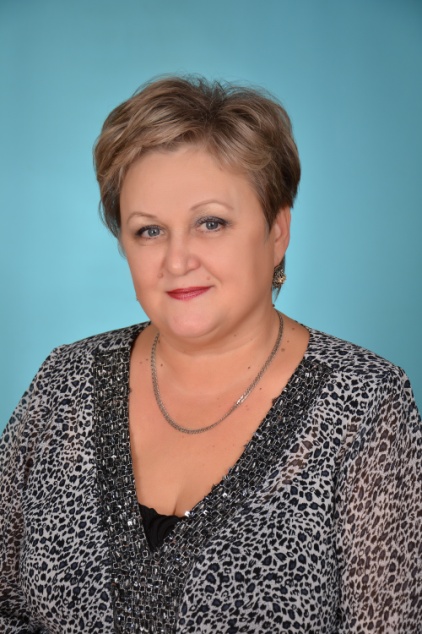 Слободина Лариса АнатольевнаПреподаватель по классу фортепиано, концертмейстервысшаяГубкинское музыкальное училище, преподаватель фортепиано, концертмейстер 1981г.37БГИИК, 22.06.2018«Музыкальное исполнительство и педагогика: традиции и современность5852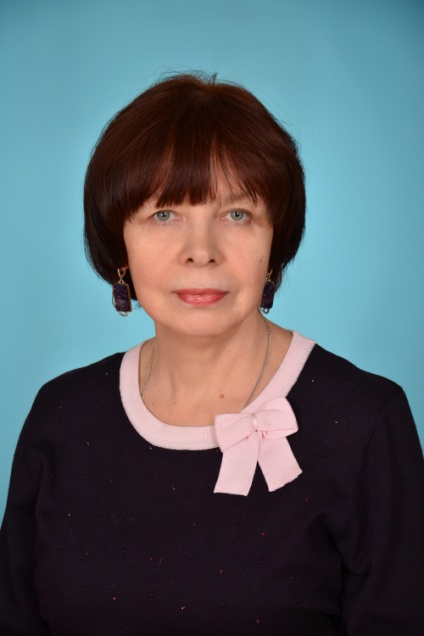 Стахурская-Добрева Наталья АнатольевнаПреподаватель по классу скрипкиперваяВысшее. Алма-Атинская государственная консерватория, преподаватель по классу скрипки, артистка камерного ансамбля.1983г.41ОБОУ ДПО «Учебно-методический центр комитета по культуре Курской области»30.03.2019«Инструментальное исполнительство (по видам инструментов)»6053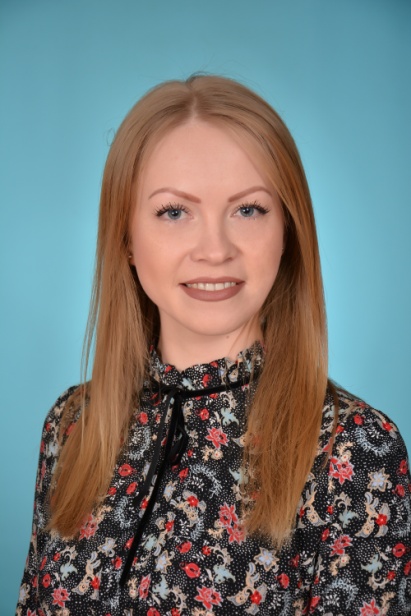 Сухинина Олеся ВасильевнаПреподаватель хореографии и театрального искусстваБез категорииВысшее. Белгородский государственный институт искусств и культуры, бакалаврСоциально-культурной деятельности, 2016 г.3ОБОУ ДПО «Учебно-методический центр комитета по культуре Курской области»16.05.2019«Современные тенденции обучения в образовательных учреждениях дополнительного образования сферы культуры и искусства»2854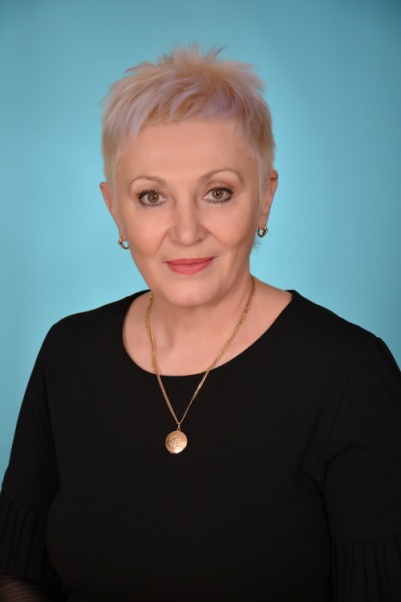 Терских Виктория СтаниславовнаПреподаватель по классу фортепиано, концертмейстервысшаяВысшее. Воронежский государственный институт искусств, преподаватель фортепиано, концертмейстер, 198535БГИИК, 22.06.2018«Музыкальное исполнительство и педагогика: традиции и современность5855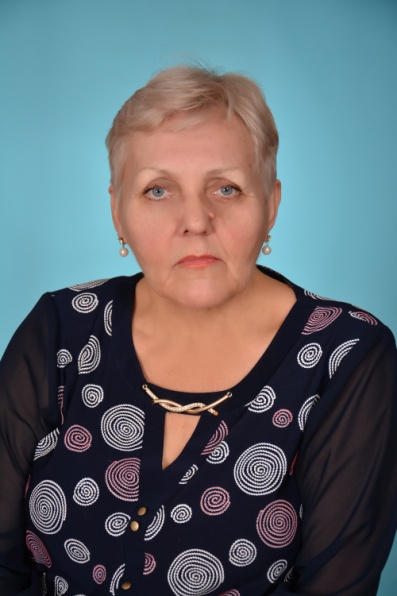 Федорова Татьяна НиколаевнаПреподаватель по классу фортепиано Без категорииБелгородское музыкальное училище, преподаватель по классу фортепиано, концертмейстер, 1970г49БГИИК, 22.06.2018«Музыкальное исполнительство и педагогика: традиции и современность7056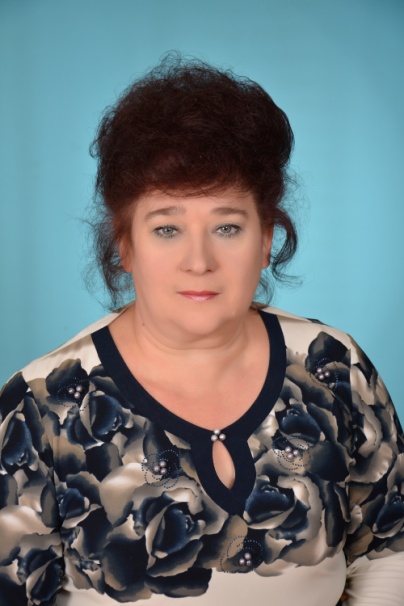 Федосеенко Светлана НиколаевнаПреподаватель по классу виолончеливысшаяГубкинское музыкальное училище, преподаватель по классу виолончели, артист оркестра. 1983г.37ОБОУ ДПО «Учебно-методический центр комитета по культуре Курской области»30.03.2019«Инструментальное исполнительство (по видам инструментов)»5657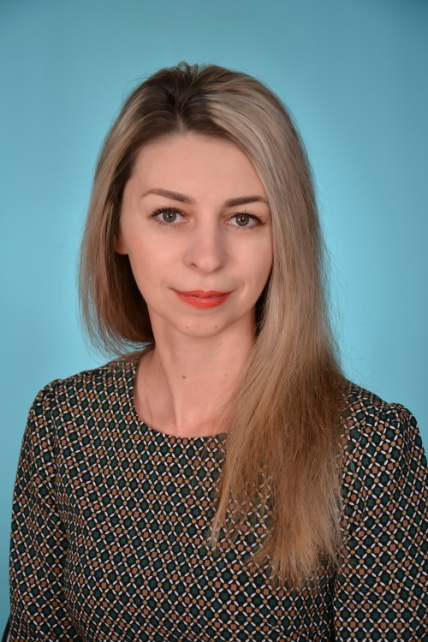 Филатова Ольга ЮрьевнаПреподаватель по классу духовых инструментовперваяМосковский государственный открытый университет, менеджер, 2000г.14БГИИК24.05.2019«Искусство игры на саксофоне: теория исполнительства и методика обучения»4258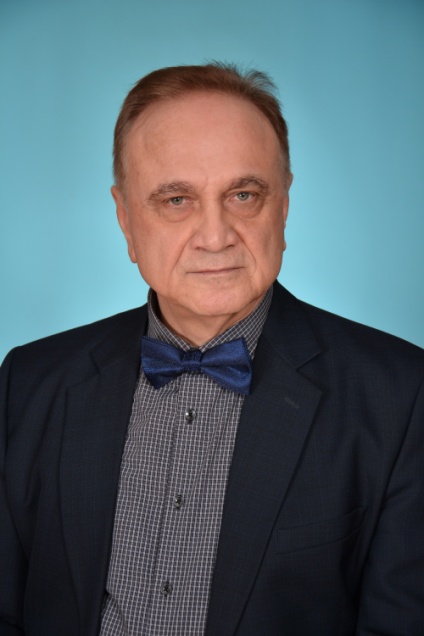 Царевский Анатолий МоисеевичПреподаватель по классу фортепиановысшаяСуджанское музыкальное училище, преподаватель сольфеджио, музыкальной литературы,1978г.Воронежское музыкальное училище, преподаватель фортепиано, концертмейстер, 1991г35БГИИК, 22.06.2018«Музыкальное исполнительство и педагогика: традиции и современность6259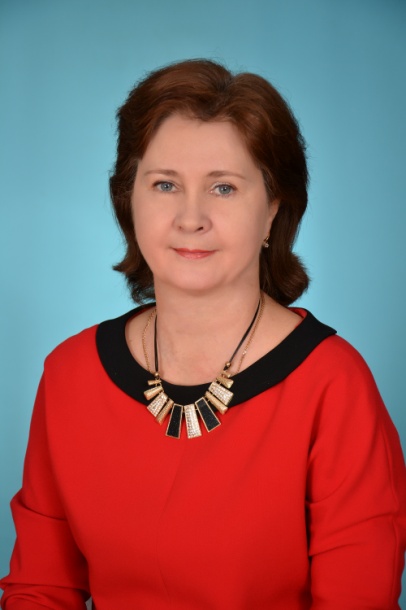 Чащухина Марина ГеннадиевнаПреподаватель по классу фортепиано, концертмейстерБез категориивысшаяГубкинское музыкальное училище, преподаватель по классу фортепиано, концертмейстер, 1986г32БГИИК, 22.06.2018«Музыкальное исполнительство и педагогика: традиции и современность5360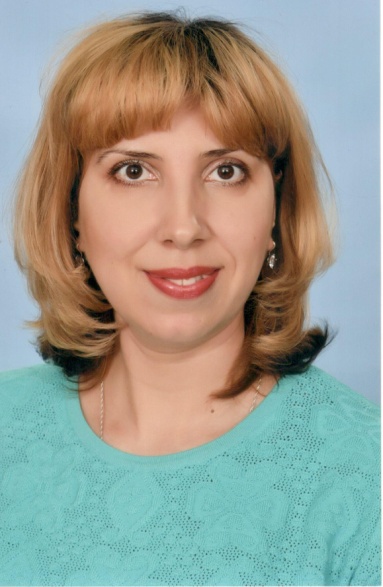 Чомиди Анна ИвановнаПреподаватель хораБез категорииГубкинское государственное музыкальное училище, артист хора (ансамбля), преподаватель, руководитель творческого коллектива, 1998 г.Высшее. Тамбовский государственный университет им. Г.Р. Державина, художественный руководитель академического хора, преподаватель, 2003 г.4ОБОУ ДПО «Учебно-методический центр комитета по культуре Курской области»16.05.2019«Современные тенденции обучения в образовательных учреждениях дополнительного образования сферы культуры и искусства»4061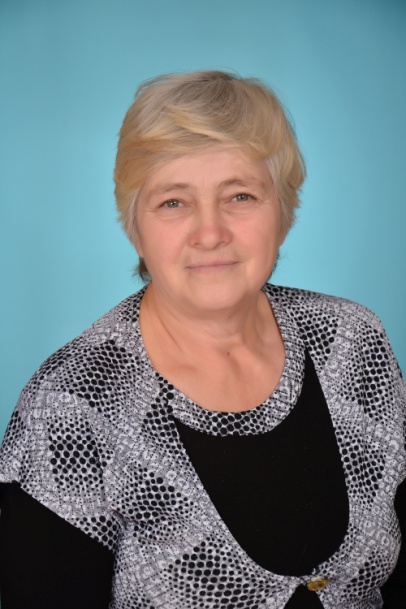 Шлякова Елена НиколаевнаПреподаватель по классу ИЗОБез категорииВысшее. Курский государственный педагогический институт, учитель рисования и черчения, 1982г.40БГИИК,10.06.2016«Методика преподавания изобразительного искусства в ДХШ и ДШИ в условиях новых федеральных государственных требований»6562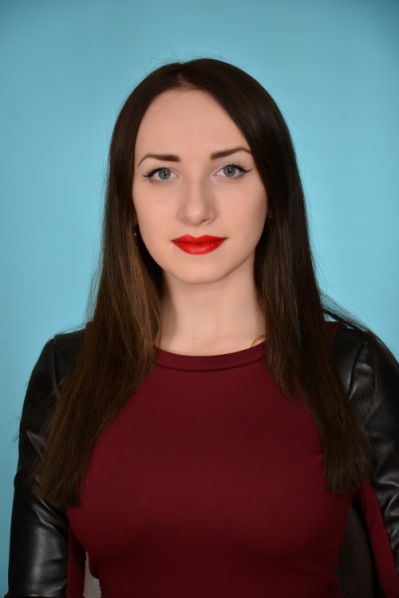 Яковенко Виктория АлександровнаПреподаватель хореографииБез категорииСтарооскольский педагогический колледж, педагог дополнительного образования в области хореографии, 2016г3ОБОУ ДПО «Учебно-методический центр комитета по культуре Курской области»16.05.2019«Современные тенденции обучения в образовательных учреждениях дополнительного образования сферы культуры и искусства»23